Ko e fili ʻi he nofo he Komiunitī/ Choices in Community LivingKo e fili ʻi he nofo he komunitī ko e sēvesi ia ʻoku fakapaʻanga ʻe he Potungāue Moʻuiˊ. ʻOku lolotonga fakahoko pē ʻi he vahefonua ʻOkalani, Waikato, The Hutt, ʻOtago mo e Southland.ʻOku ne ʻoange ki he tokotaha ʻoku faingataʻaʻia fakaesinoˊ, ʻa ia ʻe malava ke ne fiemaʻu ha tauhi ʻoku tuʻunga māʻolungaˊ ʻa ia ʻoku faʻa tokongaʻi ʻo fakafou ʻi ha sēvesi tauhi ʻapi nofoʻanga, ke malava ke palani mo nofo tauʻatāina ange ʻi ha ʻapi ʻoku nau fili ki ai fakafou ʻi ha patiseti fakafoituitui.ʻOku ʻoange ʻe he sēvesi koʻeniˊ ki he tokotaha faingataʻaʻia fakaesinoˊ ʻa e tauʻatāina ke ne fokotuʻutuʻu ʻa e founga ke feau ʻaki ʻa ʻenau ngaahi fiemaʻu tokoniˊ ke ʻausia ʻa e ngaahi olaˊ mo e fakaʻamuˊ. ʻOku fakataumuʻa ia ke ʻoange ki he tokotaha faingataʻaʻia fakaesinoˊ ha faingamālie ke fakalakalaka pe fakaleleiʻi ʻenau potoʻi ngāueˊ mo e meʻa ʻoku nau malavaˊ ke poupouʻi ʻenau tauʻatāina mo ʻenau kau ʻi ʻapi pea mo honau komiunitīˊ fakatouʻosi.ʻE lava ke talanoaʻi ʻa e sēvesi ko ʻeniˊ mo e kautaha ʻoku nau sivisiviʻi ʻa e ngaahi fiemaʻu tokoni fakakoloˊ. Kapau ʻoku ʻatā ki ai, ʻe ngāue fakataha ʻa e Kautaha ʻe filiˊ mo e tokotaha faingataʻaʻia fakaesinoˊ mo e/pē ko honau fāmiliˊ ki hono fokotuʻutuʻu  mo e tokangaʻi maʻu pē ʻo e sēvesi ko ʻeniˊ. Kapau ʻe fiemaʻu, ʻoku kau foki ʻi heni ʻa hono fili, ʻakoʻi mo e tokoniʻi ʻo e kau tauhiˊ pea pehē ki hono tauhi maʻu ʻo e vā fengāueʻaki ʻa e tokotaha faingataʻaʻia fakaesinoˊ mo e netiueka ʻa ʻenau kau tauhi.Ke toe ʻilo lahi ange ki he fekauʻaki mo e Fili ʻi he moʻui he komuinitīˊ, kātaki vakai ki he uepisaiti ʻa e Potungāue Moʻuiˊ.Kātaki ‘o fetuʻutaki ki he Taikura Trust ‘o kapau ‘oku ‘i ai ha‘o fakaʻekeʻeke ‘i he 0800 TAIKURA (824 5872) pe vakai‘i ‘emau uepisaiti. 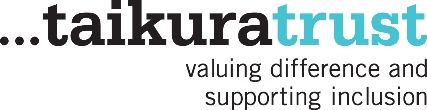 Alt text: Taikura Trust logo with byline “valuing difference and supporting inclusion”